CholeraCholera is an infectious disease that causes severe watery diarrhea, which can lead to dehydration and even death if untreated. 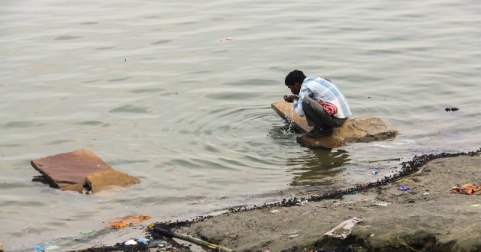 Cholera is caused by eating food or drinking water contaminated with a bacterium called Vibrio cholera (spread by feces of an infected person).Cholera outbreaks are still a serious problem in some parts of the world. Common locations include parts of Africa, south Asia, and Latin America. At least 150,000 cases are reported to the World Health Organization each year.The disease is most common in places with poor sanitation, crowding, war, and famine. Common sources include:municipal water suppliesice made from municipal waterfoods and drinks sold by street vendorsvegetables grown with water containing human wastesraw or undercooked fish and seafood caught in waters polluted with sewageWhen a person consumes the contaminated food or water, the bacteria release a toxin in the intestines that produces severe diarrhea.It is not likely you will catch cholera just from casual contact with an infected person.Cholera SymptomsSymptoms of cholera can begin as soon as a few hours or as long as five days after infection. Often, symptoms are mild. However, about one in 20 people infected have severe watery diarrhea accompanied by vomiting, which can quickly lead to dehydration. Although many infected people may have minimal or no symptoms, they can still contribute to spread of the infection.Signs and symptoms of dehydration include:rapid heart rateloss of skin elasticity (the ability to return to original position quickly if pinched)dry mucous membranes, including the inside of the mouth, throat, nose, and eyelidslow blood pressure thirstmuscle cramps If not treated, dehydration can lead to shock and death in a matter of hours.Cholera Treatment and PreventionAlthough there is a vaccine against cholera, it is not normally recommended, because it may not protect up to half of the people who receive it and it lasts only a few months. However, you can protect yourself by using only bottled water or water that has been boiled or chemically disinfected. Be sure to use the bottled, boiled, or chemically disinfected water for the following purposes:drinkingpreparing food or drinksmaking icebrushing your teethwashing your face and handswashing dishes and utensils that you use to eat or prepare foodwashing fruits and vegetablesYou should also avoid raw foods, including the following:unpeeled fruits and vegetablesunpasteurized milk and milk productsraw or undercooked meat or shellfishfish caught in tropical reefs, which may be contaminatedCholera is highly treatable, but because dehydration can happen quickly, it is important to get cholera treatment right away.Hydration is the mainstay of treatment for cholera. Depending on how severe the diarrhea is, treatment will consist of oral or intravenous solutions to replace lost fluids. Antibiotics are not part of emergency treatment for mild cases. However, they can reduce the duration of diarrhea by half and also reduce the excretion of the bacteria, thus helping to prevent the spread of the disease.